РОССИЙСКАЯ АКАДЕМИЯ ОБРАЗОВАНИЯМОРДОВСКИЙ ГОСУДАРСТВЕННЫЙ ПЕДАГОГИЧЕСКИЙ УНИВЕРСИТЕТ ИМЕНИ М.Е. ЕВСЕВЬЕВАРОССИЙСКИЙ ГОСУДАРСТВЕННЫЙ УНИВЕРСИТЕТ НЕФТИ И ГАЗА (НАЦИОНАЛЬНЫЙ ИССЛЕДОВАТЕЛЬСКИЙ УНИВЕРСИТЕТ) ИМЕНИ И. М. ГУБКИНАМОРДОВСКИЙ НАУЧНЫЙ ЦЕНТР РОССИЙСКОЙ АКАДЕМИИ ОБРАЗОВАНИЯИнформационное письмо18 апреля 2024 года состоится III Всероссийская научно-практическая конференция «Профессиональная ориентация и профессиональное самоопределение обучающихся: вызовы времени (к 85-летию академика РАО, доктора педагогических наук, профессора С. Н. Чистяковой)» Организаторы: Российская академия образования, Мордовский государственный педагогический университет имени М.Е. Евсевьева, Российский государственный университет нефти и газа (национальный исследовательский университет) имени И. М. Губкина, Мордовский научный центр Российской академии образования.  Конференция направлена на определение современных тенденций к осуществлению профессиональной ориентации и сопровождению профессионального самоопределения обучающихся, выявление и распространение лучших практик профориентационной деятельности образовательных организаций. Основные направления работы Конференции:Профориентационная работа как условие адаптации к быстроменяющейся социальной среде;Пропедевтика профессионального выбора в дошкольном и младшем школьном возрасте;Формирование профессионального самоопределения школьников в контексте федеральных государственных образовательных стандартов общего образования;Современные технологии профориентации и сопровождения профессионального самоопределения;Профильное и предпрофильное пространство;Практика профессиональных проб;Социально-педагогическая поддержка семьи в профессиональном самоопределении детей;Профориентационная работа в деятельности классного руководителя;Социально-профессиональное самоопределение личности в условиях непрерывного образования;Научно-методическое и организационное обеспечение профессиональной ориентации учащейся молодежи;Оценка результативности профориентационной работы и профессионального самоопределения;Социальное партнёрство в педагогической поддержке профессионального самоопределения учащейся молодёжи;Профессиональная адаптация и профнавигация обучающихся с инвалидностью и ОВЗ;Подготовка педагогов к профессиональной ориентации и профессиональному самоопределению молодежи;Территориальные, кластерные и сетевые модели организации профориентационной работы;Сопровождение профессионального самоопределения обучающихся в системе профессионального образования;Взаимодействие образовательных организаций с предприятиями экономической и реальной сферы в решении профориентационных задач;Инновационные проекты в сфере профессиональной ориентации и сопровождения профессионального самоопределения.Конференция состоится в смешанном формате. Рабочие языки конференции – русский и английский.Место проведения: Мордовский государственный педагогический университет имени М. Е. Евсевьева (Республика Мордовия, г. Саранск, Студенческая ул., 11А), Российский государственный университет нефти и газа (национальный исследовательский университет) имени И. М. Губкина (Москва, Ленинский проспект, д. 65, стр.), По итогам работы конференции планируется подготовка электронного сборника статей (включая присвоение кодов ISBN, УДК и ББК), его регистрация в ФГУП НТЦ «Информрегистр» и размещение в РИНЦ. Для включения в сборник принимаются оригинальные, ранее не опубликованные, статьи. Для участия в конференции необходимо до 08 апреля 2024 года на электронный адрес Оргкомитета pedkonf405@yandex.ru (с пометкой «Профессиональная ориентация и профессиональное самоопределение обучающихся: вызовы времени») отправить: – заявку на участие (пример названия файла: Иванов_заявка) (приложение 1); – текст публикации (пример названия файла: Иванов_статья); – отсканированную копию квитанции об оплате публикации с указанием ФИО плательщика (пример названия файла: Иванов_квитанция).Стоимость статьи составляет 120 рублей за каждую страницу текста. При выполнении работы в соавторстве оплата производится от имени первого автора. Требования к оформлению. Объем статей 5 – 7 страниц (статьи должны сопровождаться аннотацией на русском и английском языках, ключевыми словами на русском и английском языках, УДК и ББК). Размер шрифта – 14 (размер шрифта аннотации, ключевых слов, списка использованных источников – 12), межстрочный интервал – одинарный; отступ – 1, 25 см; ширина полей по 2 см. Текст документа должен быть представлен в виде одного файла без разбивки на страницы и шрифтовых выделений. Название статьи на русском и английском языках по центру, заглавными буквами. Шрифт – Times New Roman. Выравнивание по ширине. Ссылки на литературу в тексте в квадратных скобках (например [5, с. 25]). Список использованных источников размещается в конце текста в алфавитном порядке и отделяется пустой строкой. Не допускаются подстрочные сноски на литературу (приложение 2).Адрес: 430007, Республика Мордовия, г. Саранск, ул. Студенческая, 13 б, Управление научной и инновационной деятельности, кафедра педагогики дошкольного и начального образования.Контактное лицо: Спиренкова Наталья Григорьевна, 8 (8342) 33-93-55. С информационным письмом и формой заявки можно ознакомиться на сайте МГПУ www.mordgpi.ru.ОРГКОМИТЕТПриложение 1ЗАЯВКАна участие во III Всероссийской научно-практической конференции «Профессиональная ориентация и профессиональное самоопределение обучающихся: вызовы времени (к 85-летию академика РАО, доктора педагогических наук, профессора С. Н. Чистяковой)»Приложение 2Образец оформления статьиУДК 378(045)ББК 74.58ДОПОЛНИТЕЛЬНАЯ ПРОФЕССИОНАЛЬНАЯ ПРОГРАММАКАК СРЕДСТВО ФОРМИРОВАНИЯ ПРОФЕССИОНАЛЬНОЙ КОМПЕТЕНТНОСТИ БУДУЩЕГО ПЕДАГОГАИВАНОВ ИВАН ИВАНОВИЧкандидат педагогических наук, доцент кафедры педагогикиМордовского государственного педагогического университета имени М. Е. Евсевьева, г. Саранск, Россия, ivanov@yandex.ru Ключевые слова: профессиональная компетентность, профессиональная подготовка, дополнительная профессиональная программа, повышение квалификации. Аннотация: В статье рассматриваются возможности дополнительной профессиональной программы в формировании профессиональной компетентности будущих педагогов в условиях инновационного развития российского образования.ADDITIONAL PROFESSIONAL PROGRAM AS A MEANS OF FORMATION OF PROFESSIONAL COMPETENCE OF FUTURE TEACHERS IVANOV IVAN IVANOVICHcandidate of pedagogical sciences, associate professor of the department of pedagogics of the Mordovian State Pedagogical University, Saransk, RussiaКey words: professional competence, professional training, additional professional program, advanced training.Аbstract: The article examined the possibility of additional professional program in the formation of professional competence of future teachers in the conditions of innovative development of russian education.Текст. Текст. Текст. Текст. Текст. Текст. Текст. Текст. Текст. Текст. Список использованных источников Татьянина, Т. В. Курсы повышения квалификации как средство развития профессиональной компетентности педагога высшей школы / Т. В. Татьянина // Гуманитарные науки и образование. – 2023. – № 4 (12). – С. 45-48.Федеральный закон Российской Федерации от 29 декабря 2012 г. N 273-ФЗ «Об образовании в Российской Федерации» [Электронный ресурс]. – Режим доступа: http://www.rg.ru/2012/12/30/obrazovanie-dok.html (дата обращения: 27.06.2014).Gorshenina, S. N. Formation of ethnocultural competence of pupils in the educational process / S. N. Gorshenina // Гуманитарные науки и образование. – 2022. – № 2. – С. 94-97.Банковские реквизиты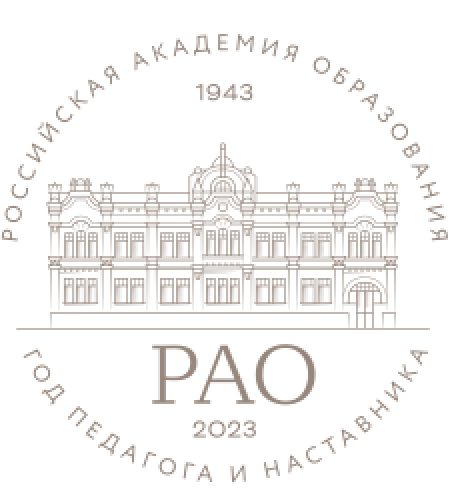 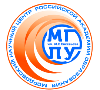 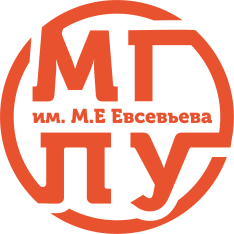 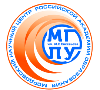 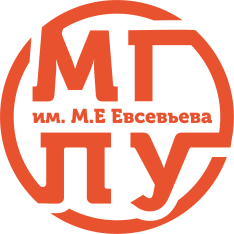 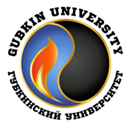 Фамилия, имя, отчество автора(полностью)Направление работы КонференцииТема выступленияМесто работы (полное название организации)ДолжностьУченая степеньУченое званиеПочтовый адрес (с индексом)Контактный телефон (с кодом города)E-mailФорма участия: очное в рамках секционных заседаний, очное с пленарным выступлением, заочное)Организационно-правовая форма и наименование Федеральное государственное бюджетное образовательное учреждение высшего образования «Мордовский государственный педагогический университет имени М. Е. Евсевьева» Сокращенное наименование в соответствии с Уставом МГПУ, Мордовский государственный педагогический университет имени М. Е. Евсевьева ИНН/КПП 1328159925/132801001ОГРН 1021301115791ОКПО 02080256ОКАТО 89401366000ОКВЭД 85.22ОКТМО 89701000ОКОГУ 1322500ОКФС 12ОКОПФ 7 51 03Юридический адрес 430007, г. Саранск, ул. Студенческая, д.11АПочтовый адрес 430007, г. Саранск, ул. Студенческая, д.11АТелефон/ факс (8342) 33-92-50, 33-92-67Адрес электронной почты office@mordgpi.ru,   financial@mordgpi.ruРасчетный счет 03214643000000010900 в ОТДЕЛЕНИЕ – НБ РЕСПУБЛИКА МОРДОВИЯ БАНКА РОССИИ//УФК по Республике Мордовия г.СаранскКорреспондентский счет40102810345370000076Получатель УФК по Республике Мордовия (МГПУ л/с 20096У16570)БИК банка 018952501В назначении платежа КБК 00000000000000000130 – оргвзнос за участие III Всероссийской научно-практической конференции «Профессиональная ориентация и профессиональное самоопределение обучающихся: вызовы времениРектор Антонова Марина Владимировна действует на основании Устава Главный бухгалтер Неяскина Алла Вениаминовна 